		REPUBLIQUE DE GUINEE		Travail-Justice-Solidarité		MINISTERE DE LA SANTE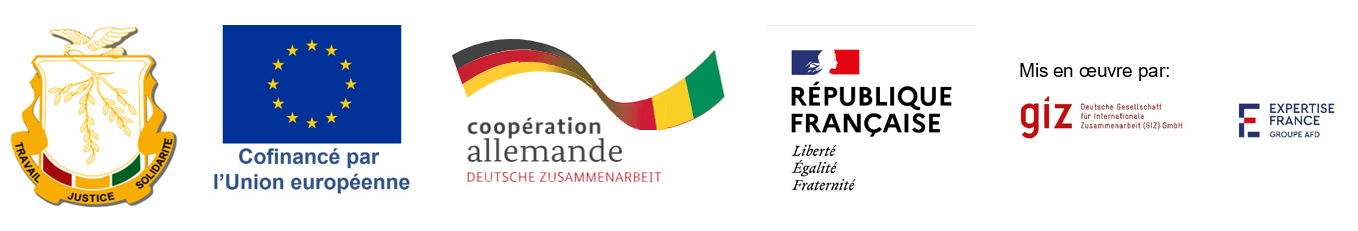 SERVICE DE MODERNISATION DES SYSTÈMES D’INFORMATION DU MINISTERE DE LA SANTE ET DE L’HYGIÈNE PUBLIQUE (SMSI/MSHP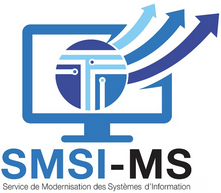 Contexte et justification :Dans un monde en constante évolution, la digitalisation des services de santé est devenue une priorité pour le gouvernement, car elle permet d'améliorer la qualité et l'efficacité des soins tout en réduisant les coûts.

Le service de Modernisation des Systèmes d'Information du Ministère de la santé et de l’Hygiène Publique   joue un rôle clé dans ce processus de digitalisation en développant un système informatique innovant qui peut aider à améliorer l'efficacité des services de santé.
Par ailleurs les partenaires jouent un rôle essentiel  dans ce processus de digitalisation en apportant leurs expertises et leurs soutiens pour proposer des solutions informatiques adaptées aux besoins spécifiques des structures sanitaire. Ils peuvent fournir des conseils sur les choix technologiques, la formation du personnel et la maintenance des systèmes informatiques.
C'est dans ce cadre que le Service de Modernisation des Systèmes d’Information (SMSI) sollicite auprès de la coopération Allemande (GIZ) un atelier de transfert de compétences sur l’administration de la plateforme GLPI, une formation en maintenance et utilisation des outils de maintenance cela permettra aux cadres du service de pérenniser les acquis en assurant une transmission efficace et durable des compétences. Objectif général : Renforcer les capacités des cadres du SMSI en administration GLPI, et en maintenance informatique.Objectifs Spécifiques :Familiariser les participants avec les fonctionnalités et les configurations de base du logiciel GLPI;Former les participants à la configuration des serveurs et des potes de travail ;Expliquer les procédures de sauvegarde et de récupérations des données du logiciel GLPI ;Expliquer la structure de la base de données et la gestion des utilisateurs, droit d’accès, rôles, et des permissions ;Former les participants à la meilleure pratique pour la maintenance du matériel et des logiciels informatiques.Résultats attendus :A la sortie de cet atelier :Les participants auront acquis une compréhension approfondie du logiciel GLPI et de ses fonctionnalités, ainsi que des compétences pratiques pour l’administrer efficacement ;Les participants auront une connaissance claire de la structure à la base de données, de la gestion des utilisateurs et des droit d’accès, et des procédures de sauvegarde et de récupération des données ;Les participants seront capables de configurer et de maintenir les serveurs et les potes de travail pour l’utilisation optimale de la plateforme GLPI ;Les participants auront acquis une connaissance des meilleures pratiques pour la maintenance des matériels et logiciels informatiques.Deroulement de l’atelier :CEREMONIE D’OUVERTUREA l’ouverture de l’atelier, les termes de références ont été présentés, le modérateur et les rapporteurs ont été choisis. CONDUITE DES SESSIONS THEMATIQUES DE L’ATELIERPremière journée :La séance a débuté par les rappels des différentes activités et formations qui ont été faites par le SMSI dans le cadre de la maintenance informatique à savoir :La formation en maintenance à KindiaDraft de plan de maintenance Dotations en outils de maintenance du SMSIAprès une brève explication des activités, le facilitateur a rappelé que la première maintenance a été effectuer au BSD et que de nos jours 6 Direction du Ministère de la Santé et de l’hygiène Publique sont couverte, il a rappelé l’importance de la Maintenance dans une entité donnée, ensuite il a évoqué quelque information à connaitre dans le cadre d’un inventaire informatique à savoir :L’appartenance de la machine.Nombre de machine dans le parc L’état de la machine L’état des logicielsGestion de l’amortissement. Puis, il a aussi rappelé les notions de base de maintenance initiative, préventive ainsi que la maintenance curative. Le facilitateur a aussi énuméré les prochaines étapes à suivre pour la maintenance du niveau central et du niveau décentralisé à savoir :Mise en Place des HelpdeskFormation des cadres du SMSI en maintenance des Imprimantes Mise à l’ÉchellePar après le facilitateur a fait quelques exemples sur la création d’un compte et le paramétrage de KOBOTOOLBOX, puis a procédé à une évaluation de connaissance des participants sur la plateforme KoBo. Il a aussi énuméré les procédés à suivre pendant une maintenance préventive en trois 3 étapes :Initiation Inventaire Planification .Deuxième journée :Elle a commencé par la présentation du devoir donné par le facilitateur sur la formation du JOUR 1.Chaque participant est passés à tour de rôle pour présenter son devoir. Après les amendement et suggestion faite par le facilitateur, nous sommes passés sur le deuxième (02) point qui est :Le GLPILe facilitateur nous a fait une brève explication comment fonctionne le GLPI ; en nous définissant les différents type d’option. Ensuite le facilitateur à aborder le troisième (03) point de la formation qui est :L’administration de l’hébergeur Premièrement le facilitateur a donné les identifiant de son serveur qui nous a permis de se connecter sur le site cPanel o2switch. Ensuite il nous a expliqué comment :Créer un compte administrateur Créer un sous domaine Créer une base de données MySQLCréer un utilisateur Assigner un utilisateur a une base de données Installer GLPIDeuxièmement la configuration du GLPI en : Modifiant les mots de passes des utilisateurs crées par GLPICréant deux nouveau utilisateur Créant un groupe tout en ajoutant les deux nouveaux utilisateurs dans le groupe crée Mettre une photo de profilCréant des lieux Créant des entités  Troisième journée :Elle a été consacré sur l’élaboration du document de stratégie de maintenance. Deux groupes de travail ont été former à cet effetLe premier groupe a été chargé de rédiger les parties suivantes :Le ContexteLes objectifsLes calendriersLe deuxième groupe a rédigé les parties suivantes :MéthodologieRenforcement de capacité du personnel techniqueMise en place des outils de maintenanceProcessus de maintenanceCommunicationPhase piloteMise en place d’un centre d’assistance (Help Desk)Mise à échelleDécentralisation de la maintenanceAnnexeEtat des lieuxA la fin des rédactions, les différentes informations ont été compilés pour obtenir un document de stratégie de maintenance qui sera donné au service de modernisation des système d’information du ministère de la santé et de l’hygiène publique. Recommandation :Durant cette activité il a été recommander deFormer les cadres du SMSI en maintenance des imprimantesMettre en place des helpdesks Faire la mise à l’échelle   Liste des participants :NNom et prénomFonctionTéléphone1KEITA BakaryChef Section Informatique Connex622 553 5082BAH Kadiatou Chargée d’Etude628 103 7843CAMARA IbrahimaIT/BD/SMSI628 749 8694BARRY MariamaIT/BD/SMSI623 171 3785TOURE BountourabyCheffe Section Maintenance621 059 7816DAFF AnsoumaneIT/BD/SMSI620 521 3177KOLIE JeanIT/BD/SMSI621 432 3058Diaby Mohamed KeirabaIT/BD/SMSI9DIALLO Mariama DjeloIT/BD/SMSI622 079 50710DIALLO Mamadou MoustaphaIT/BD/SMSI628 67 00 77